Endangered Wildlife TrustA novel conservation exchanges for increased climate resilience in the Northern Cape, South AfricaA longer-term vision for our work is to link the trails on Papkuilsfontein farm (1) with those of the Hantam National Botanical Garden (4) – South Africa’s only wildflower reserve. The Garden comprises a vast area of around 6,200 ha which includes representative patches of Nieuwoudtville Shale Renosterveld, Nieuwoudtville-Roggeveld Dolorite Renosterveld and Hantam Succulent Karoo. Nine different trails can be followed covering the variety of habitats and soil types which make this Garden so unique and different.The landowners of the farms marked (2) and (3) have expressed interest in partnering with us on this conservation exchange which will greatly expand the area open to visitors and the amount of biodiversity conserved.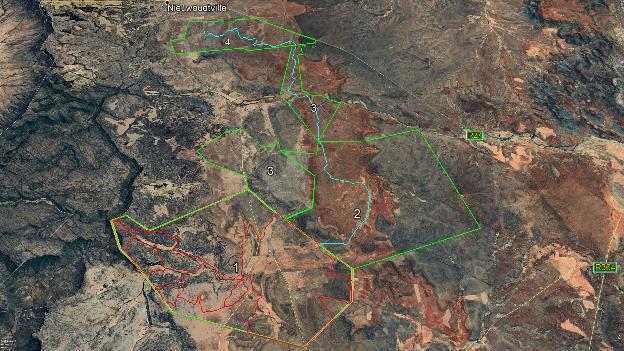 